PPublic Works Act 1902Formerly “Land Acquisition and Public Works Act 1902”, 
“Public Works Act 1902”Portfolio:Minister for Finance (except Part 1A, which is administered by the Minister for Finance principally assisted by the Western Australian Building Management Authority)Agency:Department of FinancePortfolio:Minister for Finance (Part 1A only, the remainder of the Act is administered by the Minister for Finance principally assisted by the Department of Finance)Agency:Western Australian Building Management AuthorityPublic Works Act 19021902 (2 Edw. VII No. 47)20 Dec 190220 Dec 1902Public Works Amendment Act 19061906/008 (6 Edw. VII No. 8)18 Sep 190618 Sep 1906Public Works Act Amendment Act 19261926/060 (17 Geo. V No. 60)24 Dec 192624 Dec 1926Reprinted in Appendix to Session Volume 1927Reprinted in Appendix to Session Volume 1927Reprinted in Appendix to Session Volume 1927Reprinted in Appendix to Session Volume 1927Public Works Act Amendment Act 19331933/035 (24 Geo. V No. 35)4 Jan 193412 Feb 1934 (see s. 2(1) and Gazette 9 Feb 1934 p. 143)Public Works Act Amendment Act 19451945/041 (9 & 10 Geo. VI No. 41)30 Jan 194630 Jan 1946Public Works Act Amendment Act 19501950/023 (14 Geo. VI No. 23)5 Dec 19505 Dec 1950Public Works Act Amendment Act 19531953/048 (2 Eliz. II No. 48)29 Dec 195329 Dec 1953Public Works Act Amendment Act 19541954/003 (3 Eliz. II No. 3)25 Aug 195429 Dec 1953 (see s. 1(1))Public Works Act Amendment Act 19551955/059 (4 Eliz. II No. 59)13 Dec 195513 Dec 1955Public Works Act Amendment Act 19561956/055 (5 Eliz. II No. 55)27 Dec 195627 Dec 1956Reprint approved 27 Aug 1959 in Volume 14 of Reprinted ActsReprint approved 27 Aug 1959 in Volume 14 of Reprinted ActsReprint approved 27 Aug 1959 in Volume 14 of Reprinted ActsReprint approved 27 Aug 1959 in Volume 14 of Reprinted ActsPublic Works Act Amendment Act 19611961/046 (10 Eliz. II No. 46)23 Nov 196123 Nov 1961Public Works Act Amendment Act 19651965/05919 Nov 196519 Nov 1965Public Works Act Amendment Act 19661966/0414 Nov 19664 Nov 1966Public Works Act Amendment Act 19671967/0535 Dec 19675 Dec 1967Public Works Act Amendment Act 19721972/01926 May 197226 May 1972Metric Conversion Act 19721972/094 (as amended by 1973/019; 1973/083 & 1975/042)4 Dec 1972Relevant amendments (see Second Sch.) took effect on 1 May 1974 (see s. 4(2) and Gazette 26 Apr 1974 p. 1393)Reprint approved 22 Dec 1972 (not including 1972/094)Reprint approved 22 Dec 1972 (not including 1972/094)Reprint approved 22 Dec 1972 (not including 1972/094)Reprint approved 22 Dec 1972 (not including 1972/094)Ministers of the Crown (Statutory Designations) and Acts Amendment Act 1974 Pt. VI1974/02729 Oct 19741 Dec 1974 (see s. 2 and Gazette 6 Dec 1974 p. 5204)Reprint approved 13 Jun 1978 Reprint approved 13 Jun 1978 Reprint approved 13 Jun 1978 Reprint approved 13 Jun 1978 Acts Amendment (Master, Supreme Court) Act 1979 Pt. VI1979/06721 Nov 197911 Feb 1980 (see s. 2 and Gazette 8 Feb 1980 p. 383)Acts Amendment (Conservation and Land Management) Act 1984 s. 271984/11219 Dec 198422 Mar 1985 (see s. 2 and Gazette 15 Mar 1985 p. 931)Public Works Amendment Act 19841984/12327 Dec 198427 Dec 1984 (see s. 2)Acts Amendment and Repeal (Water Authorities) Act 1985 Pt. XIII1985/0256 May 19851 Jul 1985 (see s. 2 and Gazette 7 Jun 1985 p. 1931)Acts Amendment (Financial Administration and Audit) Act 1985 s. 31985/0984 Dec 19851 Jul 1986 (see s. 2 and Gazette 30 Jun 1986 p. 2255)Acts Amendment (Public Service) Act 1987 s. 321987/11331 Dec 198716 Mar 1988 (see s. 2 and Gazette 16 Mar 1988 p. 813)Acts Amendment (Land Administration) Act 1987 Pt. VIII1987/12631 Dec 198716 Sep 1988 (see s. 2 and Gazette 16 Sep 1988 p. 3637)Public Works Amendment Act 19911991/00713 Jun 199111 Jul 1991 (see s. 2)Reprinted as at 22 Jun 1992 (correction in Gazette 13 Apr 1995 p. 1325)Reprinted as at 22 Jun 1992 (correction in Gazette 13 Apr 1995 p. 1325)Reprinted as at 22 Jun 1992 (correction in Gazette 13 Apr 1995 p. 1325)Reprinted as at 22 Jun 1992 (correction in Gazette 13 Apr 1995 p. 1325)Financial Administration Legislation Amendment Act 1993 s. 11 & 121993/00627 Aug 19931 Jul 1993 (see s. 2(1))Land (Titles and Traditional Usage) Act 1993 s. 451993/0212 Dec 19932 Dec 1993 (see s. 2)Acts Amendment (Public Sector Management) Act 1994 s. 191994/03229 Jun 19941 Oct 1994 (see s. 2 and Gazette 30 Sep 1994 p. 4948)Public Works Amendment Act 19941994/0597 Nov 19945 Dec 1994Statutes (Repeals and Minor Amendments) Act 1994 s. 41994/0739 Dec 19949 Dec 1994 (see s. 2)Energy Corporations (Transitional and Consequential Provisions) Act 1994 s. 1091994/08915 Dec 19941 Jan 1995 (see s. 2(2) and Gazette 23 Dec 1994 p. 7069)Hospitals Amendment Act 1994 s. 181994/10311 Jan 19953 Feb 1995 (see s. 2 and Gazette 3 Feb 1995 p. 333)Acts Amendment and Repeal (Native Title) Act 1995 Pt. 21995/05224 Nov 19959 Dec 1995 (see s. 2 and Gazette 8 Dec 1995 p. 5935)Water Agencies Restructure (Transitional and Consequential Provisions) Act 1995 s. 1881995/07327 Dec 19951 Jan 1996 (see s. 2(2) and Gazette 29 Dec 1995 p. 6291)Local Government (Consequential Amendments) Act 1996 s. 41996/01428 Jun 19961 Jul 1996 (see s. 2)Financial Legislation Amendment Act 1996 s. 641996/04925 Oct 199625 Oct 1996 (see s. 2(1))Licensed Surveyors Amendment Act 1996 s. 281996/07914 Nov 19965 Apr 1997 (see s. 2 and Gazette 4 Apr 1997 p. 1750)Transfer of Land Amendment Act 1996 s. 153(1)1996/08114 Nov 199614 Nov 1996 (see s. 2(1))Reprinted as at 3 Jun 1997 Reprinted as at 3 Jun 1997 Reprinted as at 3 Jun 1997 Reprinted as at 3 Jun 1997 Acts Amendment (Land Administration) Act 1997 Pt. 35 & s. 1411997/0313 Oct 199730 Mar 1998 (see s. 2 and Gazette 27 Mar 1998 p. 1765)Dampier to Bunbury Pipeline Act 1997 s. 52 & Sch. 4 Div. 51997/05312 Dec 199712 Dec 1997 (see s. 2(1))Statutes (Repeals and Minor Amendments) Act 1997 s. 781997/05715 Dec 199715 Dec 1997 (see s. 2(1))Reprinted as at 27 Aug 1999 Reprinted as at 27 Aug 1999 Reprinted as at 27 Aug 1999 Reprinted as at 27 Aug 1999 Gas Corporation (Business Disposal) Act 1999 s. 1071999/05824 Dec 199916 Dec 2000 (see s. 2(5) and Gazette 15 Dec 2000 p. 7201)Statutes (Repeals and Minor Amendments) Act 2000 s. 14(13) & 352000/0244 Jul 20004 Jul 2000 (see s. 2)Reprinted as at 1 Jun 2001 Reprinted as at 1 Jun 2001 Reprinted as at 1 Jun 2001 Reprinted as at 1 Jun 2001 Public Transport Authority Act 2003 s. 160‑1662003/03126 May 20031 Jul 2003 (see s. 2(1) and Gazette 27 Jun 2003 p. 2384)Statutes (Repeals and Minor Amendments) Act 2003 s. 982003/07415 Dec 200315 Dec 2003 (see s. 2)Courts Legislation Amendment and Repeal Act 2004 s. 1412004/05923 Nov 20041 May 2005 (see s. 2 and Gazette 31 Dec 2004 p. 7128)Electricity Corporations Act 2005 s. 1392005/01813 Oct 20051 Apr 2006 (see s. 2(2) and Gazette 31 Mar 2006 p. 1153)Machinery of Government (Miscellaneous Amendments) Act 2006 Pt. 10 Div. 52006/02826 Jun 20061 Jul 2006 (see s. 2 and Gazette 27 Jun 2006 p. 2347)Reprint 9 as at 6 Oct 2006 Reprint 9 as at 6 Oct 2006 Reprint 9 as at 6 Oct 2006 Reprint 9 as at 6 Oct 2006 Criminal Investigation (Consequential Provisions) Act 2006 s. 732006/05916 Nov 20061 Jul 2007 (see s. 2 and Gazette 22 Jun 2007 p. 2838)Financial Legislation Amendment and Repeal Act 2006 s. 4 & Sch. 1 cl. 1402006/07721 Dec 20061 Feb 2007 (see s. 2(1) and Gazette 19 Jan 2007 p. 137)Waste Avoidance and Resource Recovery Act 2007 Sch. 4 cl. 52007/03621 Dec 20079 Jan 2008 (see s. 2(b) and Gazette 8 Jan 2008 p. 33)Water Resources Legislation Amendment Act 2007 s. 1982007/03821 Dec 20071 Feb 2008 (see s. 2(2) and Gazette 31 Jan 2008 p. 251)Reprint 10 as at 16 May 2008 Reprint 10 as at 16 May 2008 Reprint 10 as at 16 May 2008 Reprint 10 as at 16 May 2008 Statutes (Repeals and Minor Amendments) Act 2009 s. 172009/0463 Dec 20094 Dec 2009 (see s. 2(b))Standardisation of Formatting Act 2010 s. 43(3), 44(3) & 512010/01928 Jun 201011 Sep 2010 (see s. 2(b) and Gazette 10 Sep 2010 p. 4341)Public Sector Reform Act 2010 s. 892010/0391 Oct 20101 Dec 2010 (see s. 2(b) and Gazette 5 Nov 2010 p. 5563)Building Act 2011 s. 1702011/02411 Jul 20112 Apr 2012 (see s. 2(b) and Gazette 13 Mar 2012 p. 1033)Water Services Legislation Amendment and Repeal Act 2012 s. 2252012/0253 Sep 201218 Nov 2013 (see s. 2(b) and Gazette 14 Nov 2013 p. 5028)Reprint 11 as at 12 Jul 2013 (not including 2012/025)Reprint 11 as at 12 Jul 2013 (not including 2012/025)Reprint 11 as at 12 Jul 2013 (not including 2012/025)Reprint 11 as at 12 Jul 2013 (not including 2012/025)Electricity Corporations Amendment Act 2013 s. 452013/02518 Dec 20131 Jan 2014 (see s. 2(c) and Gazette 27 Dec 2013 p. 6465)Health Services Act 2016 s. 3002016/01126 May 20161 Jul 2016 (see s. 2(b) and Gazette 24 Jun 2016 p. 2291)Land and Public Works Legislation Amendment Act 2023 Pt. 32023/00424 Mar 202310 Aug 2023 (see s. 2(b) and SL 2023/132 cl. 2)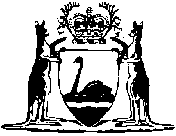 